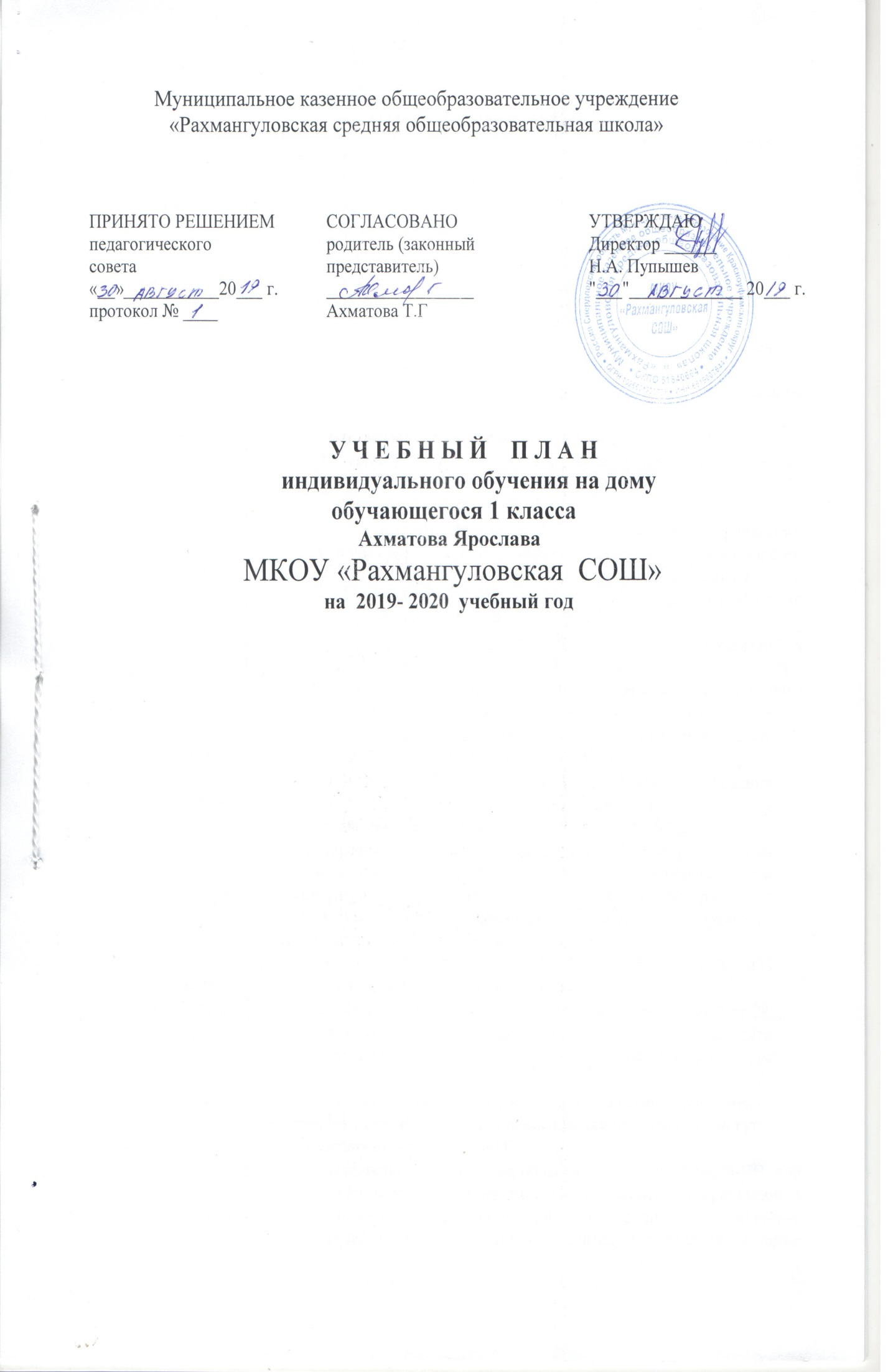 Пояснительная запискаИндивидуальное обучение на дому по общеобразовательной программе  осуществляется на основе базового образования, определяемого Министерством образования Российской Федерации и Министерством общего и профессионального образования Свердловской области.   Учебный план  разработан в соответствии с нормативными документами:Федеральный закон «Об образовании в Российской Федерации» от 29.12.2012 №273-ФЗ;Закон Свердловской области от 15 июля 2012 года №78-ОЗ «Об образовании Свердловской области;СанПиН 2.4.2.2821-10.Санитарно-эпидемиологические требования к условиям и организации обучения в общеобразовательных учреждениях, зарегистрированные в Минюсте России 03.03.2011, регистрационный номер 19993. Приказ от 29 декабря 2010 г. №189;Федеральный государственный образовательный стандарт начального общего образования, утвержденный приказом Министерства образования и науки Российской Федерации от 6.10. 2009 г. № 373, зарегистрированный в Минюсте № 17785 от 22.12.2009г.;Приказ Минобрнауки России от 26 ноября 2010 года № 1241 «О внесении изменений в федеральный государственный образовательный стандарт начального общего образования, утвержденный приказом Министерства образования и науки Российской Федерации от 6 октября 2009 г. № 373» (зарегистрирован в Минюсте России 4 февраля 2011 г., регистрационный номер 19707);Приказ Минобрнауки России от 29.12.2014 №1643 «О внесении изменений в приказ Министерства образования и науки Российской Федерации от 6 октября 2009 г.№373 «Об утверждении и введении в действие федерального государственного образовательного стандарта начального общего образования»;Федеральный закон от 24. 11. 1995  № 181-ФЗ «О социальной защите инвалидов в Российской Федерации» ст. 1 (ред. от 09. 12. 2010), Постановление Правительства РФ от 18. 07. 1996 №861 «Об утверждении Порядка воспитания и обучения детей-инвалидов на дому и в негосударственных образовательных учреждениях» (ред. от 01. 02. 2005),Приказ  Минздравсоцразвития России от 04. 08. 2008 № 379н «Об утверждении форм индивидуальной программы реабилитации инвалида, индивидуальной программы реабилитации ребёнка-инвалида, выдаваемых федеральными государственными учреждениями медико-социальной экспертизы, порядка их разработки и реализации» (ред. от 16. 03. 2009),Письмо Минобразования РСФСР от 14. 11. 1988 № 17-253-6 «Об индивидуальном обучении больных детей на дому»,Письмо Минпроса РСФСР от 08. 07. 1980 № 281-М, Минздрава РСФСР от 28. 07. 1980 № 17-13-186 «О перечне заболеваний, по поводу которых дети нуждаются в индивидуальных занятиях на дому и освобождаются от посещения массовой школы», Положения ОУ "Об индивидуальном обучении на дому больных детей, детей-инвалидов, которые по состоянию здоровья временно или постоянно не могут посещать общеобразовательные учреждения"Постановления Правительства Свердловской области от 23.04.2015 №270-ПП «Об утверждении Порядка регламентации и оформления отношений государственной и муниципальной образовательной организации и родителей (законных представителей) обучающихся, нуждающихся в длительном лечении, а также инвалидов в части организации обучения на дому или в медицинских организациях, находящихся на территории Свердловской области»;Приказ Министерства образования и науки Российской Федерации от 31 марта 2014 г. № 253 г. Москва «Об утверждении федерального перечня учебников, рекомендованных к использованию в реализации имеющих государственную аккредитацию образовательных программ начального общего, основного общего, среднего общего образования;Приказ от 8 июня 2015г №576 «О внесении изменений в федеральный перечень учебников, рекомендованных к использованию при реализации, имеющих государственную аккредитацию образовательных программ начального общего, основного общего, среднего общего образования, утвержденного приказом министерства образования и науки Российской федерации от 31 марта 2014г№253;          Устав Муниципального казенного общеобразовательного учреждения «Рахмангуловская   средняя общеобразовательная школа»,  утвержден приказом начальника муниципального отдела управления образованием муниципального образования Красноуфимский округ 22.08.2014г. № 406, зарегистрирован в Межрайонной ИФНС России №  2 Свердловской области (внесено в ЕГРЮЛ запись  ГРН 2146619015299).   Календарный учебный график МКОУ «Рахмангуловская СОШ»;Индивидуальная  образовательная программа  ученика 1 класса МКОУ «Рахмангуловская СОШ»; Положение об индивидуальном обучении, утвержденный приказом директора МКОУ «Рахмангуловская СОШ» от 01.09.2017г №185.Индивидуальный учебный план (далее - учебный план) определяет перечень, трудоемкость, последовательность и распределение по периодам обучения учебных предметов, формы промежуточной аттестации.Учебный план начального общего образования фиксирует:состав учебных предметов предметных областей: Русский язык и литературное чтение, Математика и информатика, Обществознание и естествознание (окружающий мир), Искусство, Технология, Физическая культура;недельное распределение учебного времени, отводимого на освоение содержания образования по классам и учебным предметам;максимальный объём учебной нагрузки обучающихся.                                   1.Организация образовательной деятельностиОрганизация учебной деятельности  в начальных классах является фундаментом образовательной системы школы. Успешность реализации целей и задач обучения во многом зависит от того, насколько учителя начальных классов смогут оказать профессионально компетентную помощь младшим школьникам в:- формировании у них основных компонентов учебной деятельности с учётом индивидуальных особенностей учащихся;- овладении элементарных умениями и навыками неконфликтного, диалогового стиля общения и отношений, освоении азов рефлексии и творчества;- развитии способности совершать выбор в учебных и других жизненных ситуациях.Режим работы   МКОУ  «Рахмангуловская СОШ»В  режиме пятидневной  недели обучаются  (классы) 2. Обучение в 1-м классе осуществляется с соблюдением следующих дополнительных требований: начало занятий 14:00;Продолжительность учебного года для обучающихся 1 класса составляет 33 учебные недели; для обучающихся других классов – не менее 34 учебных недель. Продолжительность каникул в течение учебного года составляет не менее 30 календарных дней, летом – не менее 8 недель.Обучение в первом (первом дополнительном) классе осуществляется с соблюдением следующих дополнительных требований:- использование «ступенчатого» режима обучения в первом полугодии (в сентябре, октябре - по 3 урока в день до 35 минут каждый, в ноябре-декабре - по 4 урока до 35 минут каждый; январь - май - по 4 урока до 40 минут каждый);- обучение проводится без балльного оценивания знаний обучающихся и домашних заданий;- организуются дополнительные недельные каникулы в середине третьей четверти при традиционном режиме обучения.Учебные занятия проводятся по 5-дневной учебной неделе.Специфика примерных учебных планов определяется тем, что содержание образования детей с нарушениями опорно-двигательного аппарата, особенно на  начальном этапе, не идентично образовательной программе общего образования. Содержание специального образования включает фундаментальное ядро содержания общего образования, коррекционную работу, социально-адаптационную работу, образовательно-воспитательную работу и внеурочную деятельность.Различия в психофизическом развитии детей с нарушениями опорно-двигательного аппарата и соответственно в образовательных потребностях обуславливают необходимость создания нескольких вариантов учебных планов. Региональный примерный учебный план разработан для осуществления образовательной деятельности по адаптированным основным общеобразовательным программам для детей с нарушениями опорно-двигательного аппарата с учетом особенностей обучающихся и включает в себя:Вариант 6.4. - для образования детей, имеющих тяжелые множественные нарушения развития (ТМНР). В структуре ТМНР - умственная отсталость в умеренной, тяжелой или глубокой степени, которая сочетается с двигательными нарушениями, а в ряде случаев еще и с сенсорной, эмоционально-волевой, а также соматическими расстройствами.Часть, формируемая участниками образовательных отношений, предметом итоговой оценки освоения обучающимися с НОДА АООП НОО для вариантов 6.3. и 6.4.  является достижение результатов освоения программы коррекционной работы (специальной индивидуальной программы развития).2.Структура учебного плана и содержание образовательных областей в учебном плане Вариант 6.4. предполагает, что обучающийся с ТМНР в соответствии с уровнем развития интеллекта получает образование по АООП, которое по содержанию и итоговым достижениям не соотносится к моменту завершения школьного обучения с содержанием и итоговыми достижениями сверстников с НОДА, не имеющих дополнительные ограничения. На основе АООП организация разрабатывает специальную индивидуальную программу развития (СИПР), учитывающую специфические образовательные потребности обучающегося с ТМНР. При реализации варианта 6.4. в форме обучения ребенка на дому или семейного образования обязательным является дозированное расширение его жизненного опыта и социальных контактов в доступных для него пределах. СИПР предусматривает не только адаптацию ребенка к условиям домашней жизни, но и доступное ему социальное развитие.Примерный региональный учебный план включает обязательную часть учебного плана и часть, формируемую участниками образовательных отношений.Количество часов, отведенных на освоение обучающимися учебного плана общеобразовательного учреждения, состоящего из обязательной части и части, формируемой участниками образовательных отношений, не должно в совокупности превышать величину недельной образовательной нагрузки.Обязательная часть примерного учебного плана начального общего образования для варианта 6.4. составляет 60%, а часть, формируемая участниками образовательных отношений – 40% от максимального общего объема нагрузки обучающихся.В отдельных случаях соотношение объема обязательной части СИПР и части, формируемой участниками образовательных отношений, определяется индивидуальными образовательными возможностями обучающегося.Содержание образования  детей с тяжелыми множественными нарушениями развития носит качественно иной характер по сравне¬нию с детьми с легкой умственной отста¬лостью и требует создания особых условий.  Приоритетными в содержании образо¬вания детей с тяжелыми множественными нарушениями развития являются социальные и воспита¬тельные цели обучения, выработка адаптив¬ных навыков. Основными целями  образовательной деятельности обучения учащихся с тяжелыми множественными нарушениями развития являются:содействие максимально возможной независимости  детей с тяжелыми множественными нарушениями развития в рамках удовлетворения базовых потребностей;подготовка их к выполнению в ближайшем социокультурном окружении различных социальных ролей  и соблюдению, связанных с ними норм поведения. Успешному обучению детей с тяжелыми множественными нарушениями развития способствует определение педагогами ведущей анализаторной модальности каждого ученика, что является одним из эффективных путей индивидуализации образовательной деятельности и коррекционной помощи детям данной категории.Содержание учебных дисциплин имеют четко выраженную практическую направленность на приобретение жизненно необходимых адаптивных умений и навыков. Учебный материал максимально связывается с реальной жизнью ребенка, что повышает мотивацию к обучению, формирует познавательные интересы. Используются специальные методические приемы обучения. Увеличивается частота обращения к одной и той же учебной информации на разных учебных предметах. Планируется усиление использования межпредметных связей.Обязательная часть учебного плана включает обязательные предметные области: язык и речевая практика, математика, окружающий мир, искусство, технология, физическая культура.При этом выделяются основные задачи реализации содержания каждой предметной области.Предметная область «Язык и речевая практика» (общение и  чтение, письмо).Основные задачи реализации содержания: развитие речи как средства общения в контексте познания окружающего мира и личного опыта ребенка. Понимание обращенной речи и смысла доступных невербальных графических знаков (рисунков, фотографий, пиктограмм и других графических изображений), неспецифических жестов. Пользование воспроизводящими заменяющими речь устройствами (коммуникаторы, персональные компьютеры и другие). Овладение умением вступать в контакт, поддерживать и завершать его, используя традиционные языковые (вербальные) и альтернативные средства коммуникации, соблюдая общепринятые правила общения. Умение пользоваться доступными средствами коммуникации в практике экспрессивной и импрессивной речи для решения соответствующих возрасту житейских задач. Обучение чтению в доступных ребенку пределах, формирование навыка понимания смысла узнаваемого слова; копирование с образца отдельных букв, слогов или слов; развитие предпосылок к осмысленному чтению и письму; овладение чтением и письмом на доступном уровне.Предметная область «Математика» (математические представления).Основные задачи реализации содержания: формирование элементарных математических представлений о форме, величине, количественных (дочисловых), пространственных, временных представлениях. Формирование представлений о количестве, числе, знакомство с цифрами, составом числа в доступных ребенку пределах, счет, решение простых арифметических задач с опорой на наглядность. Овладение способностью пользоваться математическими знаниями при решении соответствующих возрасту житейских задачПредметная область «Окружающий мир» (развитие речи и окружающий природный мир, человек).Основные задачи реализации содержания:Человек. Представление о себе как «Я», осознание общности и различий «Я» от других; распознавание своих ощущений и обогащение сенсорного опыта. Умение решать каждодневные жизненные задачи, связанные с удовлетворением первоочередных потребностей: прием пищи, туалет, гигиена тела, одевание/раздевание. Умение поддерживать образ жизни, соответствующий возрасту, потребностям и ограничениям здоровья; поддерживать режим дня с необходимыми оздоровительными процедурами. Представления о своей семье, о взаимоотношениях в семье.Домоводство. Овладение умением выполнять доступные бытовые поручения (обязанности), связанные с уборкой помещений, с уходом за вещами, участие в покупке продуктов, в процессе приготовления пищи, в сервировке и уборке столов.Окружающий природный мир. Формирование представлений о явлениях и объектах неживой природы, смене времен года и соответствующих сезонных изменениях в природе, умения адаптироваться к конкретным природным и климатическим условиям. Формирование первоначальных представлений о животном и растительном мире, их значении в жизни человека.Окружающий социальный мир. Формирование первоначальных представлений о мире, созданном человеком: о доме, школе, о расположенных в них и рядом объектах, о транспорте и т.д. Усвоение правил безопасного поведения в помещении и на улице. Представления об окружающих людях: овладение первоначальными представлениями о социальной жизни, о профессиональных и социальных ролях людей. Развитие межличностных и групповых отношений. Накопление положительного опыта сотрудничества и участия в общественной жизни. Формирование представлений об обязанностях и правах ребенка. Представление о своей стране (Россия).Предметная область «Искусство» (изобразительное искусство, музыка).Основные задачи реализации содержания:Музыка и движение. Накопление впечатлений и формирование интереса к доступным видам музыкального и изобразительного искусства. Формирование простейших эстетических ориентиров (красиво - некрасиво) в практической жизни и их использование в организации обыденной жизни и праздника. Развитие слуховых и двигательных восприятий, танцевальных, певческих, хоровых умений, освоение игры на доступных музыкальных инструментах, эмоциональное и практическое обогащение опыта в процессе музыкальных занятий, игр, музыкально-танцевальных, вокальных и инструментальных выступлений. Готовность к участию в совместных музыкальных мероприятиях.Изобразительная деятельность (лепка, рисование, аппликация).Освоение доступных средств изобразительной деятельности: лепка, рисование, аппликация; использование различных изобразительных технологий. Развитие способности к совместной и самостоятельной изобразительной деятельности. Накопление опыта самовыражения в процессе изобразительной деятельности. Предметная область «Технология» (предметные действия) направлена на овладение учащимися элементарными трудовыми умениями, необходимыми в разных жизненных сферах. Овладение умением адекватно применять доступные технологии и освоенные трудовые навыки для социального и трудового взаимодействия. Обогащение положительного опыта и установки на активное использование освоенных технологий и навыков для индивидуального жизнеобеспечения, социального развития и помощи близким.Предметная область «Физическая культура» (адаптивная физическая культура (АФК)).Основные задачи реализации содержания: развитие восприятия собственного тела, осознание своих физических возможностей и ограничений. Освоение доступных способов передвижения (в том числе с использованием ортопедических приспособлений). Соотнесение самочувствия с настроением, собственной активностью, самостоятельностью и независимостью. Коррекция двигательных навыков, координации движений, физических качеств. Освоение доступных видов физкультурно-спортивной деятельности: ходьба на лыжах, плавание и другие.Внеурочная деятельность.Время, отводимое на внеурочную деятельность по варианту 6.2., 6.3., 6.4. составляет 1680 часов за пять лет обучения.Вариант 6.4. - внеурочная деятельность организуется по двум направлениям: уход и присмотр.Уход необходим обучающимся с ТМНР, возможности которых к самообслуживанию отсутствуют или значительно ограничены. Уход осуществляется в процессе гигиенических процедур, одевания и раздевания, приема пищи. Деятельность осуществляющего уход специалиста не должна сводиться к механическому выполнению необходимых действий. Уход должен сопровождаться уважительным, доброжелательным общением с ребенком, вызывающим с его стороны доверие и желание взаимодействовать со взрослым.Присмотр происходит во время прогулки, свободной деятельности обучающегося с целью предотвращения случаев, когда обучающийся может причинить вред себе, окружающим или имуществу.Развитие личности: социально-эмоциональное, спортивно-оздоровительное, творческое, духовно-нравственное, общеинтеллектуальное, общекультурное в таких формах как игра, соревнование («веселые старты», олимпиады), экскурсии, кружки, проекты и т.д.Образовательная организация вправе самостоятельно определять время, рамки (количество часов на определенный вид), форму и способ ее организации, учитывая психофизическое состояние слабовидящих обучающихся, их особые образовательные (в том числе индивидуальные) потребности. Коррекционно-развивающая область является обязательной частью внеурочной деятельности, поддерживающей процесс освоения АООП НОО. Содержание коррекционно-развивающей области определяется для каждого обучающегося с учетом его особых образовательных потребностей на основе рекомендаций ПМПК, ИПРА. Коррекционно-развивающая область представлена следующими курсами: «Речевая практика», «Основы коммуникации», «Психомоторика и развитие деятельности», «Двигательная коррекция».Коррекционный курс «Речевая практика». Основные задачи реализации содержания: развитие различных видов устной речи (разговорно-диалогической, описательно-повествовательной). Формирование умения грамотно ставить и задавать вопросы, отвечать на них. Формирование умения составлять рассказ. Развитие связной речи. Развитие лексико-грамматического и фонетико-фонематического строя речи.Развитие общей разборчивости речи, речевого дыхания, голоса, просодики. Формирование синхронности речевого дыхания, голосообразования и артикуляции.Развитие письменной речи, коррекция нарушений чтения и письма.Коррекционный курс «Основы коммуникации».Основные задачи реализации содержания: формирование различных форм общения обучающегося со взрослыми и сверстниками. Тренировка различных коммуникативных умений.Коррекционный курс «Психомоторика и развитие деятельности».Основные задачи реализации содержания: формирование различных видов деятельности: продуктивных видов деятельности (конструирование, изобразительная деятельность), элементов трудовой деятельности. Развитие сенсорной сферы, межанализаторного взаимодействия. Развитие познавательных способностей.Коррекционный курс «Двигательная коррекция».Основные задачи реализации содержания: обеспечение коррекции индивидуальных двигательных нарушений в зависимости от тяжести поражения ОДА. Развитие мелкой моторики и коррекция ее нарушений. Развитие двигательной активности.Содержание данной области может быть дополнено образовательной организацией самостоятельно, исходя из психофизических особенностей обучающихся на основании рекомендаций ПМПК, ИПРА.Учебный план для 1 класса на 2019-2020 учебный годПредметные областиУчебные предметыКоличество часов в неделю                             Обязательная часть                             Обязательная часть                             Обязательная частьЯзык и речевая практикаОбщение и чтение2Язык и речевая практикаПисьмо2Математика Математические представления3Окружающий мирРазвитие речи и окружающий природный мир0,5Окружающий мирЧеловек Жизнедеятельность человека0,5Окружающий мирСамообслуживание0,5ИскусствоМузыка0,5ИскусствоИзобразительное искусство0,5ТехнологияПредметные действия0,5Физическая культураАдаптивная физическая культура1Итого:11Часть учебного плана, формируемая участниками образовательных отношений при 5-дневной неделеЧасть учебного плана, формируемая участниками образовательных отношений при 5-дневной неделеЧасть учебного плана, формируемая участниками образовательных отношений при 5-дневной неделеВнеурочная деятельность:Внеурочная деятельность:- коррекционно-развивающая работа:- коррекционно-развивающая работа:2индивидуальные и групповые коррекционно-развивающие занятияиндивидуальные и групповые коррекционно-развивающие занятия2- другие направления внеурочной деятельности- другие направления внеурочной деятельности1Всего:Всего:14